Государственное автономное профессиональное образовательное учреждение Новосибирской области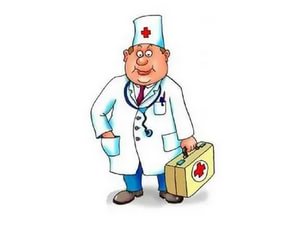 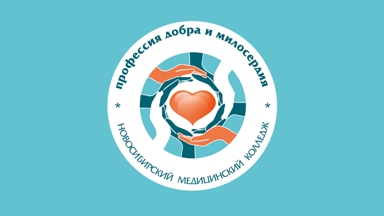 НОВОСИБИРСКИЙ МЕДИЦИНСКИЙ КОЛЛЕДЖГосударственная Лицензия 54.01№  0004274 от 09.112018. Свидетельство о Государственной аккредитации 54 А 01 №0003770 от07.03.2019, рег. №2149ПРИГЛАШАЕТ  абитуриентов  с  аттестатом/дипломом,  подтверждающим  окончание 11-ти  классов для  ОБУЧЕНИЯ по специальностям:№СпециальностьСпециальностьобучениеобучениеРейтинговые составляющие для поступленияРейтинговые составляющие для поступления1.Лечебное дело Лечебное дело 2 года 10 мес.2 года 10 мес.Сумма баллов: средний балл аттестата + оценка по 5-балльной системе, полученная на вступительном испытании – компьютерном тестировании «Социально-психологические элементы профессионального выбора»Сумма баллов: средний балл аттестата + оценка по 5-балльной системе, полученная на вступительном испытании – компьютерном тестировании «Социально-психологические элементы профессионального выбора»2.Акушерское делоАкушерское дело3 года 10 мес.3 года 10 мес.Сумма баллов: средний балл аттестата + оценка по 5-балльной системе, полученная на вступительном испытании – компьютерном тестировании «Социально-психологические элементы профессионального выбора»Сумма баллов: средний балл аттестата + оценка по 5-балльной системе, полученная на вступительном испытании – компьютерном тестировании «Социально-психологические элементы профессионального выбора»3. Сестринское делоСестринское дело2 года 10 мес.2 года 10 мес.Сумма баллов: средний балл аттестата + оценка по 5-балльной системе, полученная на вступительном испытании – компьютерном тестировании «Социально-психологические элементы профессионального выбора»Сумма баллов: средний балл аттестата + оценка по 5-балльной системе, полученная на вступительном испытании – компьютерном тестировании «Социально-психологические элементы профессионального выбора»4. Лабораторная диагностикаЛабораторная диагностика2 года 10 мес.2 года 10 мес.Сумма баллов: средний балл аттестата + оценка по биологии из аттестатаСумма баллов: средний балл аттестата + оценка по биологии из аттестата5.ФармацияФармация2 года 10 мес.2 года 10 мес.Сумма баллов: средний балл аттестата + оценка оценка по химии из аттестатаСумма баллов: средний балл аттестата + оценка оценка по химии из аттестата6.Стоматология профилактическаяСтоматология профилактическая1 год  10 мес.1 год  10 мес.Сумма баллов: средний балл аттестата + оценка оценка по биологии из аттестатаСумма баллов: средний балл аттестата + оценка оценка по биологии из аттестата7.Стоматология ортопедическаяСтоматология ортопедическая2 года 10 мес.2 года 10 мес.Сумма баллов: средний балл аттестата + оценка по 5-балльной системе, полученная на вступительном испытании  «Лепка»Сумма баллов: средний балл аттестата + оценка по 5-балльной системе, полученная на вступительном испытании  «Лепка»ДОКУМЕНТЫ ДЛЯ ПОСТУПЛЕНИЯ:ДОКУМЕНТЫ ДЛЯ ПОСТУПЛЕНИЯ:примечаниепримечаниеКонтактные данные приемной комиссииКонтактные данные приемной комиссиипримечание1.Паспорт + копия разворота с фото и прописки2. Аттестат за 11 классов с приложением, либо диплом, подтверждающий окончание 11 классов с приложением3. 4 фото 3х4 см4. Медицинская справка ф086-у, либо, при наличии – личная медицинская  книжка с допуском  к работе не старше 1 года на момент зачисления в колледж5. Для имеющих среднее профессиональное/высшее профессиональное образование – дополнительно диплом с приложением + копия1.Паспорт + копия разворота с фото и прописки2. Аттестат за 11 классов с приложением, либо диплом, подтверждающий окончание 11 классов с приложением3. 4 фото 3х4 см4. Медицинская справка ф086-у, либо, при наличии – личная медицинская  книжка с допуском  к работе не старше 1 года на момент зачисления в колледж5. Для имеющих среднее профессиональное/высшее профессиональное образование – дополнительно диплом с приложением + копияВ приложении к документу об образовании за 11 классов должны быть проставлены оценки по биологии и химии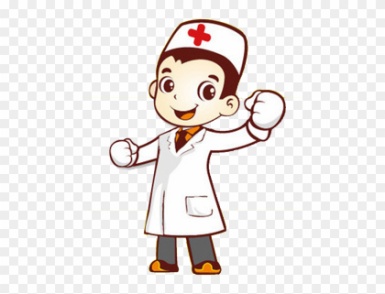 В приложении к документу об образовании за 11 классов должны быть проставлены оценки по биологии и химииСайт колледжа:      medik-spo.ru,     рубрика  «Поступающим»e-mail:      info@medik-spo.ruТелефон     226-34-07Адрес подачи документов:     630049, г. Новосибирск,              ул. М. Перевозчикова, 2    (метро  «Заельцовская)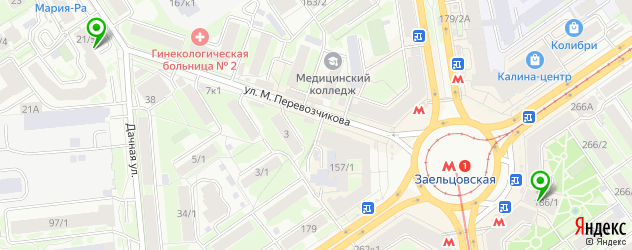 Сайт колледжа:      medik-spo.ru,     рубрика  «Поступающим»e-mail:      info@medik-spo.ruТелефон     226-34-07Адрес подачи документов:     630049, г. Новосибирск,              ул. М. Перевозчикова, 2    (метро  «Заельцовская) Для уточнения формы и  сроков приема документов, времени работы приемной комиссии по приему документов,  смотрите на сайте колледжа (рубрика «Поступающим», подрубрика  «Как подать документы»)  после 10 июня 2021 г